Рождественские встречи  в клубе– одно из любимых событий наших жителей. Холодные январские дни были согреты радостью  встреч, интересными рождественскими посиделками.

В мире нет ни одного народа, который не имеет своих традиций и обычаев. Сохранение и развитие национальной культуры, своих корней - это одна из важнейших задач современного общества. Возрождение фольклорных народных обычаев, обрядов и праздников – актуальная проблема современности, которой всегда уделяли, и будут уделять особое внимание. Богатые народные традиции, доставшиеся нам по наследству, уникальные, потеря которых невосполнима. Они нуждаются, в защите и восстановлении. Посиделки, это одна из народных традиций, связанных с праздником Рождества. Участниками наших посиделок было юношество и пожилые люди.

Молодежь ознакомилась с зимними народными праздниками и их описаниями в произведениях русских писателей. Работники культуры подготовили интересную презентацию о празднике Крещения и рассказали о его праздновании в нашем селе, об особых свойствах крещенской воды, учащиеся поделились тем, какие праздничные традиции существуют в их семьях. И, конечно, всем было интересно узнать о неотъемлемой части, обрядов - гадании. И самим принять в них участие!

Такие мероприятия, как Рождественские посиделки, являются отличным поводом для душевного и веселого общения и помогают разнообразить обыденную жизнь, как молодых, так и пожилых людей. В клубе для пожилых людей были проведены Рождественские посиделки, посвященные православным праздникам – Рождеству и Крещению.

Участники посиделок вспоминали, как праздновали Новый год и Рождество в домах, где проходило их детство, как праздники проходят сейчас и что сохранили из сложившихся традиций в семье. Рождество - это время думать о своей душе, возвращаться к мудрости веков.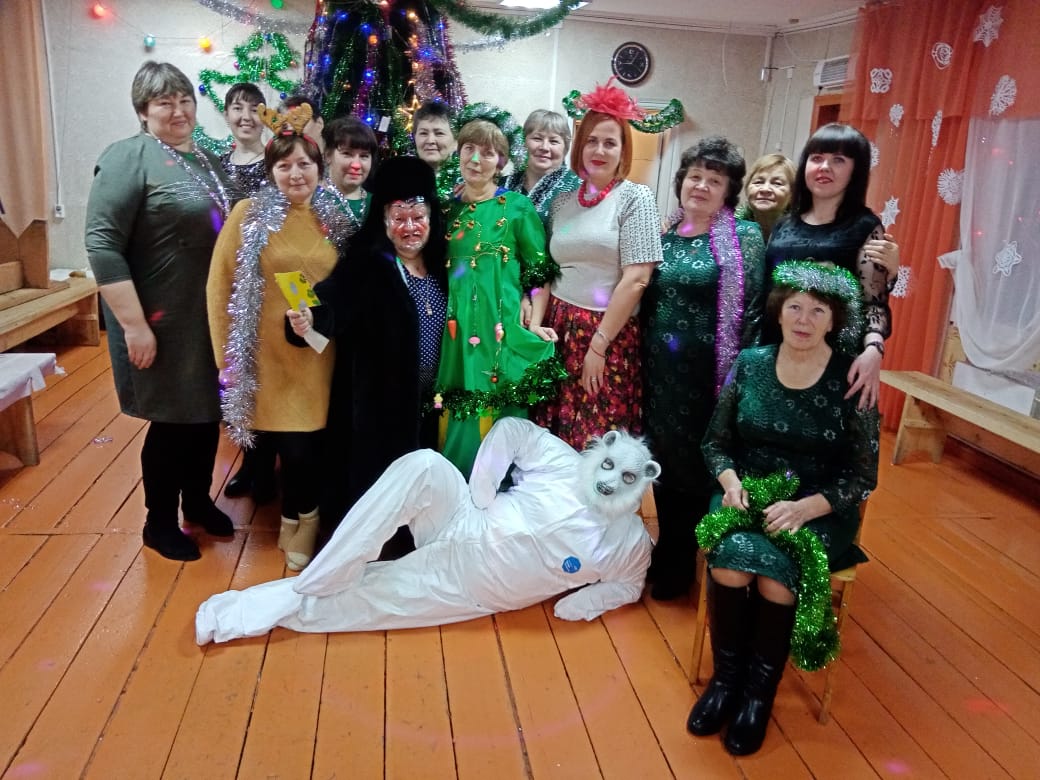 